ชื่อภูมิปัญญา  (ตะกร้าหวาย)นายค่ำ  วีระสุข  อาย 74 ปี  บ้านนาคู ตำบลสร้างถ่อน้อย อำเภอหัวตะพาน จังหวัดอำนาจเจริญ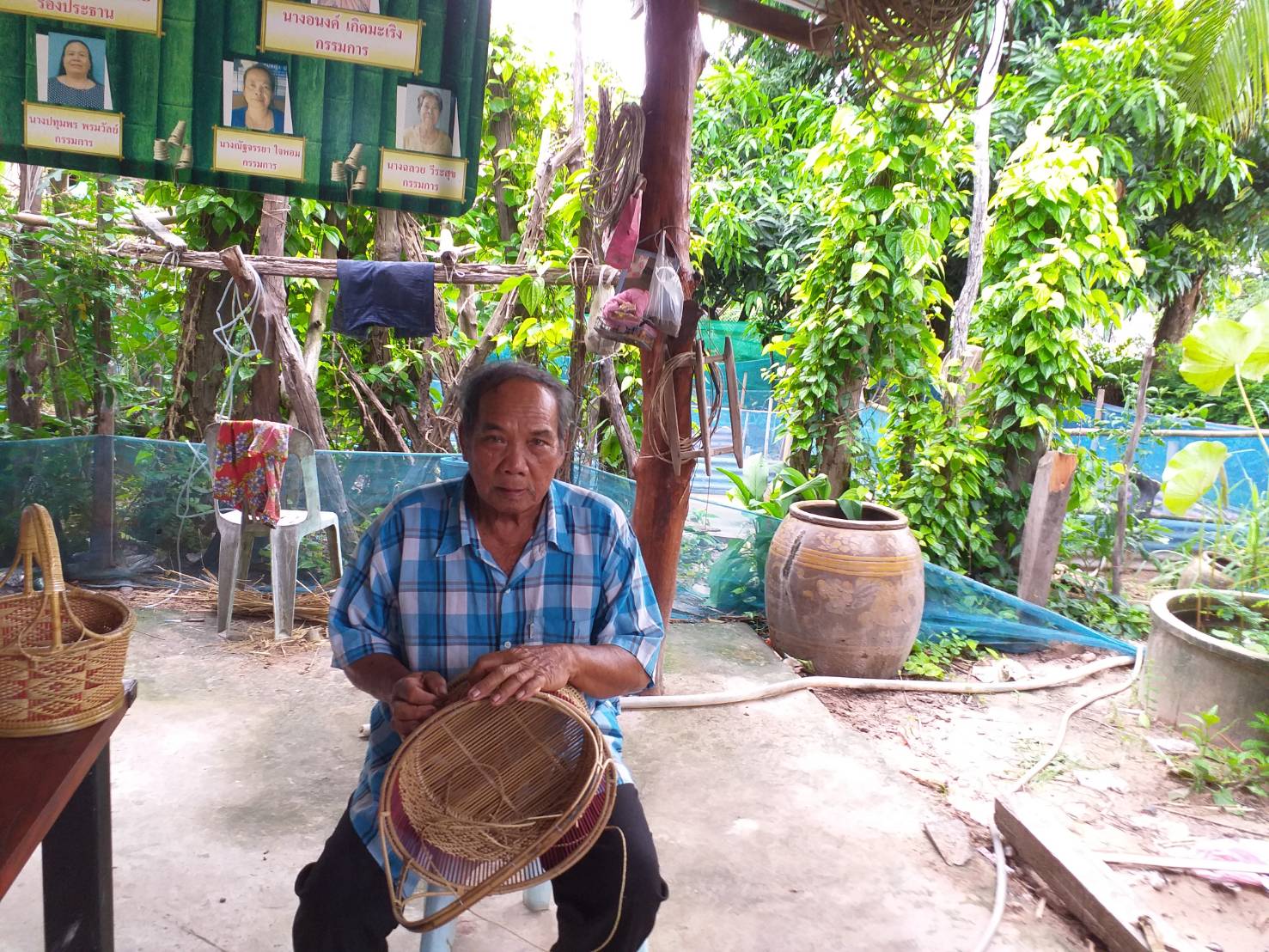 ประวัติความเป็นมา  (เรื่องราว แนวคิด ต้นกำเนิด)บ้านนาคู หมู่ 9 ตำบลสร้างถ่อน้อย อำเภอหัวตะพาน จังหวัดอำนาจเจริญ  อาชีพหลักทำนา หลังฤดูกาลเก็บเกี่ยว จะว่างงานส่วนใหญ่จะนำวัสดุในท้องถิ่น โดยเฉพาะไม้ไผ่นำมาจักสานหรือประดิษฐ์สิ่งของเครื่องใช้ ในการดำรงชีวิต	นายค่ำ  วีระสุข เป็นบุคคลหนึ่งที่ริเริ่มการจักสานตะกร้าหวาย โดยได้ศึกษาเรียนรู้จากวิทยากรที่มาสอนสวนตะกร้าหวาย ให้กับสมาชิกศูนย์ศิลปะชีพ บ้านสร้างถ่อนอกเห็นว่าเป็นผลิตภัณฑ์ที่มีความสวยงาม และด้วยความสนใจเฉพาะตัว จึงได้พัฒนาฝีมือการจักสานขึ้นมาเรื่อยๆ  สามารถจำหน่ายสร้างรายได้ให้กับครอบครัว และเป็นวิทยากรถ่ายทอดความรู้ด้านการสานตะกร้าหวายให้กับนักเรียนในโรงเรียนต่างๆ ตลอดจนกลุ่มอาชีพทั่วไป	นอกจากตะกร้าหวายแล้ว ยังประยุกต์สานของใช้ในครัวเรือน เช่น กระจาดใส่ผลไม้ กระบอกใส่เครื่องเขียน ตะกร้าใส่เสื้อผ้า  มีผลิตภัณฑ์เพื่อจำหน่ายขึ้นอยู่กับขนาด เล็ก-ใหญ่ มีราคาตั้งแต่ 300 -2,000บาทเอกลักลักษณะ/จุดเด่นของผลิตภัณฑ์ สิ่งที่แสดงถึงคุณสมบัติ เฉพาะตัว อันเป็นที่ยอมรับ/จุดขายใช้ความคิดสร้างสรรค์ ในการประดิษฐ์ผลงานแต่ละชิ้นใช้วัตถุดิบ ที่มีในท้องถิ่น/ชุมชน เช่น ไม้ไผ่ กก ไหล หวาย เป็นต้นผลิตภัณฑ์ที่มีความเด่น ปราณีต สวยงามมาตรฐานและรางวัลที่ได้รับได้รับอนุญาตให้แสดงเครื่องหมายมาตรฐานชุมชนเป็นผลิตภัณฑ์ที่ลงทะเบียนเป็นผู้ผลิต ผู้ประกอบการ otop อุปกรณ์ไม้ไผ่   2. หวาย  3. ตะปูเข็ม  4. กก  5. กาวลาเท็กซ์  6. แลคเกอร์  7. ลวด